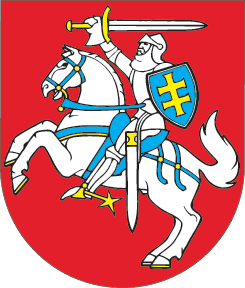 LIETUVOS RESPUBLIKOSGELEŽINKELIŲ TRANSPORTO KODEKSO 3, 41, 5, 61, 7, 71, 9, 10, 14, 23, 231, 24, 25, 26, 28, 29, 301, 302, 303, 304, 33 STRAIPSNIŲ IR PRIEDO PAKEITIMO, KODEKSO PAPILDYMO 241, 242, 243, 244, 251, 252, 291, 292, 293, 294, 295, 296, 297 IR 298 STRAIPSNIAIS ĮSTATYMO NR. XIII-1858 21, 22, 28 IR 37 STRAIPSNIŲ PAKEITIMOĮSTATYMAS2019 m. birželio 27 d. Nr. XIII-2254Vilnius1 straipsnis. 21 straipsnio pakeitimasPakeisti 21 straipsnio 2 dalį ir ją išdėstyti taip: „2. Pakeisti 28 straipsnį ir jį išdėstyti taip:„28 straipsnis. Naudojimosi viešąja geležinkelių infrastruktūra sąlygos1. Lietuvos Respublikoje ar kitoje Europos Sąjungos valstybėje narėje įregistruota geležinkelio įmonė (vežėjas), kuriai skirti viešosios geležinkelių infrastruktūros pajėgumai, arba pareiškėjo interesais veikianti geležinkelio įmonė (vežėjas), turinti galiojančius geležinkelio įmonės (vežėjo) licenciją ir saugos sertifikatą ir sudariusi su viešosios geležinkelių infrastruktūros valdytoju naudojimosi viešąja geležinkelių infrastruktūra sutartį, turi teisę naudotis viešąja geležinkelių infrastruktūra, išskyrus šio straipsnio 2 ir 5 dalyse numatytas išimtis.2. Išimtinė teisė gauti minimalųjį prieigos paketą ir teisė naudotis viešąja geležinkelių infrastruktūra teikiant tranzito geležinkelių transportu paslaugas suteikiama geležinkelio įmonėms (vežėjams), kurių visos akcijos nuosavybės teise tiesiogiai ar netiesiogiai priklauso Lietuvos valstybei. Geležinkelio įmonės (vežėjai) ir pareiškėjo interesais veikiančios geležinkelio įmonės (vežėjai), teikdamos keleivių, bagažo ir (ar) krovinių vežimo vietiniais ir (ar) tarptautiniais maršrutais paslaugas Lietuvos Respublikos teritorijoje, privalo užtikrinti, kad viešoji geležinkelių infrastruktūra nebūtų naudojama tranzito geležinkelių transportu paslaugoms teikti. 3. Įmonės, kurios manevruoja šio Kodekso nustatyta tvarka apsidraudusios civilinės atsakomybės draudimu, įgijusios saugos sertifikatą turi teisę naudotis Lietuvos valstybei nuosavybės teise priklausančiais geležinkelių paslaugų įrenginiais laikydamosi šio Kodekso ketvirtajame1 skirsnyje nustatytų reikalavimų. Įmonės, kurios važiuoja į geležinkelių infrastruktūros objektų statybos, remonto ir (ar) techninės priežiūros darbų atlikimo vietą ir iš jos, turi teisę naudotis viešąja geležinkelių infrastruktūra laikydamosi šiame Kodekse geležinkelio įmonėms (vežėjams) nustatytų reikalavimų, išskyrus reikalavimą turėti geležinkelio įmonės (vežėjo) licenciją.4. Viešosios geležinkelių infrastruktūros valdytojui draudžiama diskriminuoti geležinkelio įmones (vežėjus) ir šio straipsnio 3 dalyje nurodytas įmones ar sudaryti joms skirtingas prieigos prie viešosios geležinkelių infrastruktūros sąlygas.5. Prieiga prie viešosios geležinkelių infrastruktūros vežimo geležinkelių transportu paslaugoms teikti iš trečiosios valstybės ir į ją gali būti apribota, jeigu yra tarpvalstybinio susisiekimo geležinkelių transportu su ta trečiąja valstybe konkurencijos iškraipymų, įskaitant iškraipymus, atsiradusius dėl nediskriminacinės prieigos prie geležinkelių infrastruktūros ir susijusių paslaugų toje trečiojoje valstybėje nebuvimo. Sprendimą dėl naudojimosi viešąja geležinkelių infrastruktūra vežimo geležinkelių transportu paslaugoms teikti iš trečiosios valstybės ir į ją apribojimo priima Vyriausybė savo nustatyta tvarka. Toks sprendimas priimamas tik tuo atveju, jeigu Europos Komisija ir kitos Europos Sąjungos valstybės narės per tris mėnesius nuo Vyriausybės sprendimo projekto pateikimo Europos Komisijai ir kitoms Europos Sąjungos valstybėms narėms dienos neprieštarauja dėl numatomo naudojimosi viešąja geležinkelių infrastruktūra vežimo geležinkelių transportu paslaugoms teikti iš trečiosios valstybės ir į ją apribojimo.6. Viešosios geležinkelių infrastruktūros valdytojas Tinklo nuostatuose nustatyta tvarka vykdo šio straipsnio 1 ir 2 dalyse nustatytų naudojimosi viešąja geležinkelių infrastruktūra sąlygų laikymosi kontrolę. Šio straipsnio 2 dalyje nustatytų naudojimosi viešąja geležinkelių infrastruktūra sąlygų laikymosi kontrolę viešosios geležinkelių infrastruktūros valdytojas vykdo bendradarbiaudamas su Lietuvos Respublikos muitine ir Valstybės sienos apsaugos tarnyba prie Lietuvos Respublikos vidaus reikalų ministerijos tarpusavio susitarimų nustatyta tvarka.“2 straipsnis. 22 straipsnio pakeitimasPakeisti 22 straipsnį ir jį išdėstyti taip:„22 straipsnis. 29 straipsnio pakeitimasPakeisti 29 straipsnį ir jį išdėstyti taip:„29 straipsnis. Viešosios geležinkelių infrastruktūros pajėgumų skyrimo principai, naudojimosi viešąja geležinkelių infrastruktūra sutarties, sutarties dėl viešosios geležinkelių infrastruktūros pajėgumų skyrimo, bendrojo susitarimo sudarymas1. Viešosios geležinkelių infrastruktūros pajėgumus, laikydamasis nediskriminavimo, efektyvumo ir ekonomiškumo, lygiateisiškumo, konkurencingumo, teisinio tikrumo ir skaidrumo principų, skiria viešosios geležinkelių infrastruktūros valdytojas. Reglamente (ES) Nr. 913/2010 nustatytais atvejais viešosios geležinkelių infrastruktūros pajėgumus krovinių vežimo koridoriuose skiria pagal šio reglamento 13 straipsnio 1 dalį paskirtas arba įsteigtas asmuo. 2. Pareiškėjas negali jam skirtų viešosios geležinkelių infrastruktūros pajėgumų perduoti kitai įmonei ar kitai vežimo geležinkelių transportu paslaugai teikti arba šių pajėgumų parduoti. Jeigu, vykdydama pareiškėjo, kuris nėra geležinkelio įmonė (vežėjas), interesais veikiančios geležinkelio įmonės (vežėjo) veiklą, viešosios geležinkelių infrastruktūros pajėgumus naudoja geležinkelio įmonė (vežėjas), tai nėra laikoma viešosios geležinkelių infrastruktūros pajėgumų perdavimu.3. Viešosios geležinkelių infrastruktūros pajėgumai pareiškėjams skiriami ne ilgesniam kaip vieno tarnybinio traukinių tvarkaraščio galiojimo laikotarpiui. 4. Pareiškėjas gali prašyti tiek traukinio linijų, kiek jis pageidauja. Siekdamas užtikrinti, kad viešoji geležinkelių infrastruktūra būtų naudojama efektyviai, viešosios geležinkelių infrastruktūros valdytojas tarnybiniame traukinių tvarkaraštyje numato rezervinius viešosios geležinkelių infrastruktūros pajėgumus, kurie reikalingi siekiant patenkinti galimas paskutinės minutės paraiškas. Ši nuostata taip pat taikoma perpildytos viešosios geležinkelių infrastruktūros atveju.5. Viešosios geležinkelio infrastruktūros valdytojas ir pareiškėjas sudaro sutartį dėl viešosios geležinkelių infrastruktūros pajėgumų skyrimo vieno tarnybinio tvarkaraščio galiojimo laikotarpiui. Ši sutartis įsigalioja nuo sprendimo skirti viešosios geležinkelių infrastruktūros pajėgumus pareiškėjui priėmimo dienos. Reikalavimas sudaryti sutartį dėl viešosios geležinkelių infrastruktūros pajėgumų skyrimo netaikomas, kai pareiškėjas yra geležinkelio įmonė (vežėjas).6. Viešosios geležinkelių infrastruktūros valdytojas ir geležinkelio įmonė (vežėjas) sudaro naudojimosi viešąja geležinkelių infrastruktūra sutartį vieno tarnybinio traukinių tvarkaraščio galiojimo laikotarpiui ir nustato geležinkelio įmonės (vežėjo) ir viešosios geležinkelių infrastruktūros valdytojo teises ir pareigas, susijusias su paskirtų viešosios geležinkelių infrastruktūros pajėgumų panaudojimu per vieno tarnybinio traukinių tvarkaraščio galiojimo laikotarpį. Derybos dėl naudojimosi viešąja geležinkelių infrastruktūra sutarties sudarymo galiojančiam tarnybinio traukinių tvarkaraščio laikotarpiui turi būti pradėtos ne vėliau kaip likus 3 mėnesiams iki paskutinės minutės paraiškos pateikimo dienos.7. Viešosios geležinkelių infrastruktūros valdytojas sudaro naudojimosi viešąja geležinkelių infrastruktūra sutartį su prašymą sudaryti šią sutartį pateikusia geležinkelio įmone (vežėju), nebent su ja ketinamos sudaryti naudojimosi viešąja geležinkelių infrastruktūra sutarties projektas Lietuvos Respublikos nacionaliniam saugumui užtikrinti svarbių objektų apsaugos įstatymo nustatyta tvarka pripažintas neatitinkančiu nacionalinio saugumo interesų.8. Naudojimosi viešąja geležinkelių infrastruktūra sutartis įsigalioja nuo sprendimo skirti viešosios geležinkelių infrastruktūros pajėgumus pareiškėjui priėmimo dienos.9. Naudojimosi viešąja geležinkelių infrastruktūra sutartis ir sutartis dėl viešosios geležinkelių infrastruktūros pajėgumų skyrimo privalo būti sudaroma, o jau sudaryta sutartis atnaujinama kiekvienais metais net ir tuo atveju, jeigu yra sudarytas bendrasis susitarimas.10. Naudojimosi viešąja geležinkelių infrastruktūra sutarties turinio reikalavimus nustato ir Tinklo nuostatuose nurodo viešosios geležinkelių infrastruktūros valdytojas.11. Viešosios geležinkelių infrastruktūros valdytojas ir pareiškėjas gali sudaryti ir bendrąjį susitarimą, kai viešosios geležinkelių infrastruktūros pajėgumus reikia skirti ilgesniam kaip vieno tarnybinio traukinių tvarkaraščio galiojimo laikotarpiui. Bendruoju susitarimu siekiama patenkinti pagrįstus pareiškėjų komercinius poreikius. Bendrajame susitarime apibūdinami viešosios geležinkelių infrastruktūros pajėgumai, tačiau juose nenustatomas konkretus viešosios geležinkelių infrastruktūros pajėgumų naudojimo laikas. Bendrieji susitarimai sudaromi vadovaujantis Reglamentu (ES) 2016/545.12. Bendrasis susitarimas paprastai sudaromas ne ilgiau kaip 5 metams su galimybe jį sudariusių šalių susitarimu pratęsti tokios pačios trukmės laikotarpiui, išskyrus šio straipsnio 13 dalyje nurodytus atvejus. Kiekvienas ilgesnis kaip 5 metų bendrojo susitarimo galiojimo laikotarpis turi būti pagrįstas atsižvelgiant į pareiškėjo sudarytas vežimo sutartis, investicijas ir rizikos veiksnius, susijusius su keleivių, bagažo ir (ar) krovinių vežimo geležinkelių transportu paslaugų teikimo veikla. Šis reikalavimas taikomas ir tuo atveju, kai bendrasis susitarimas, sudarytas 5 metams, pratęsiamas tokios pačios trukmės laikotarpiui.13. Bendrasis susitarimas 15 metų laikotarpiui gali būti sudarytas dėl vežimo geležinkelių transportu paslaugų, kurios teikiamos naudojantis viešosios geležinkelių infrastruktūros dalimi, kurią viešosios geležinkelių infrastruktūros valdytojas skyrė tam tikroms vežimo geležinkelių transportu paslaugoms teikti, ir kurioms teikti būtinos pareiškėjo pagrįstos didelės ilgalaikės (ne mažesnės kaip 100 mln. eurų per 10 ir daugiau metų) investicijos. Bendrasis susitarimas ilgesniam kaip 15 metų laikotarpiui gali būti sudarytas dėl vežimo geležinkelių transportu paslaugų, kurioms teikti būtinos didelės ilgalaikės pareiškėjo investicijos, jeigu šios investicijos numatytos pareiškėjo sutartiniuose įsipareigojimuose, įskaitant ir planuojamą nusidėvėjimą. Tokiais atvejais bendruosiuose susitarimuose gali būti išsamiai apibrėžti viešosios geležinkelių infrastruktūros pajėgumų, kurie pareiškėjui suteikiami bendrojo susitarimo galiojimo laikotarpiu, ypatumai (traukinių važiavimų dažnis, apimtis, kokybė ir kt.).14. Visoms suinteresuotosioms šalims turi būti leista susipažinti su visų bendrųjų susitarimų turiniu, išskyrus juose pateiktą konfidencialią informaciją.15. Viešosios geležinkelių infrastruktūros valdytojas, pasitaręs su suinteresuotosiomis šalimis, jeigu yra alternatyvių maršrutų, gali nuspręsti, kad tam tikra viešosios geležinkelių infrastruktūros dalis bus naudojama tam tikroms vežimo geležinkelių transportu paslaugoms teikti. Tokiu atveju viešosios geležinkelių infrastruktūros valdytojo siūlymu Lietuvos Respublikos susisiekimo ministras gali suteikti pirmumo teisę gauti viešosios geležinkelių infrastruktūros pajėgumus tam tikroms vežimo geležinkelių transportu paslaugoms teikti. Šią viešąją geležinkelių infrastruktūrą galima naudoti ir kitoms vežimo geležinkelių transportu paslaugoms teikti, jeigu yra laisvų viešosios geležinkelių infrastruktūros pajėgumų. Viešosios geležinkelių infrastruktūros valdytojo sprendimas tam tikrą viešosios geležinkelių infrastruktūros dalį naudoti tik tam tikroms vežimo geležinkelių transportu paslaugoms teikti per 5 darbo dienas nuo šio sprendimo priėmimo dienos nurodomas Tinklo nuostatuose.16. Šio straipsnio ir šio Kodekso 291–298 straipsnių nuostatos, reglamentuojančios viešosios geležinkelių infrastruktūros pajėgumų skyrimą geležinkelio įmonėms (vežėjams), išskyrus nuostatas, reglamentuojančias bendrųjų susitarimų sudarymą, mutatis mutandis taikomos, kai paraišką skirti viešosios geležinkelių infrastruktūros pajėgumus teikia šio Kodekso 28 straipsnio 3 dalyje nurodytos įmonės.“3 straipsnis. 28 straipsnio pakeitimasPakeisti 28 straipsnį ir jį išdėstyti taip:„28 straipsnis. Kodekso papildymas 296 straipsniuPapildyti Kodeksą 296 straipsniu:„296 straipsnis. Viešosios geležinkelių infrastruktūros pajėgumų skyrimas1. Viešosios geležinkelių infrastruktūros valdytojas sprendimą skirti viešosios geležinkelių infrastruktūros pajėgumus ar atsisakyti juos skirti priima ne vėliau kaip likus 2 mėnesiams iki tarnybinio traukinių tvarkaraščio įsigaliojimo dienos. 2. Sprendimą atsisakyti skirti viešosios geležinkelių infrastruktūros pajėgumus viešosios geležinkelių infrastruktūros valdytojas priima, jeigu:1) geležinkelio įmonė (vežėjas) nesilaiko šio Kodekso 28 straipsnio 1 dalyje nustatytų naudojimosi viešąja geležinkelių infrastruktūra sąlygų;2) paaiškėja, kad dėl šio Kodekso 29 straipsnio 7 dalyje nurodytos sąlygos naudojimosi viešąja geležinkelių infrastruktūra sutartis negali būti sudaryta, arba jeigu dėl pareiškėjo, kuris pateikė paraišką skirti viešosios geležinkelių infrastruktūros pajėgumus, pagal Nacionaliniam saugumui užtikrinti svarbių objektų apsaugos įstatymo 12 straipsnio 1 ir (ar) 3 dalis buvo atlikta atitikties nacionalinio saugumo interesams patikra ir jis buvo pripažintas neatitinkančiu nacionalinio saugumo interesų;3) prašomų viešosios geležinkelių infrastruktūros pajėgumų nėra ir pareiškėjas nesutinka, kad jam būtų skirti kiti alternatyvūs viešosios geležinkelių infrastruktūros pajėgumai;4) prašomi viešosios geležinkelių infrastruktūros pajėgumai taikant prioriteto taisyklę buvo skirti kitam pareiškėjui;5) esami viešosios geležinkelių infrastruktūros pajėgumai neatitinka paraiškoje skirti viešosios geležinkelių infrastruktūros pajėgumus nurodytų charakteristikų;6) viešosios geležinkelių infrastruktūros valdytojas yra nustatęs, kad pareiškėjas yra pažeidęs šio Kodekso 29 straipsnio 2 dalyje nustatytą draudimą paskirtus viešosios geležinkelių infrastruktūros pajėgumus perduoti kitai įmonei ar kitai vežimo geležinkelių transportu paslaugai teikti arba šiuos pajėgumus parduoti. 3. Sprendimas atsisakyti skirti viešosios geležinkelių infrastruktūros pajėgumus pagal paskutinės minutės paraišką priimamas, jeigu:1) geležinkelio įmonė (vežėjas) nesilaiko šio Kodekso 28 straipsnio 1 dalyje nustatytų naudojimosi viešąja geležinkelių infrastruktūra sąlygų;2) paaiškėja, kad dėl šio Kodekso 29 straipsnio 7 dalyje nurodytos sąlygos naudojimosi viešąja geležinkelių infrastruktūra sutartis negali būti sudaryta, arba jeigu dėl pareiškėjo, kuris pateikė paskutinės minutės paraišką skirti pajėgumus, pagal Nacionaliniam saugumui užtikrinti svarbių objektų apsaugos įstatymo 12 straipsnio 1 ir (ar) 3 dalis buvo atlikta atitikties nacionalinio saugumo interesams patikra ir jis buvo pripažintas neatitinkančiu nacionalinio saugumo interesų;3) pareiškėjo prašomų skirti viešosios geležinkelių infrastruktūros pajėgumų nėra ir pareiškėjas nesutinka, kad jam būtų skirti kiti alternatyvūs viešosios geležinkelių infrastruktūros pajėgumai;4) pareiškėjo prašomi skirti viešosios geležinkelių infrastruktūros pajėgumai vadovaujantis šio Kodekso 295 straipsnio 3 dalimi buvo skirti kitam pareiškėjui;5) esami viešosios geležinkelių infrastruktūros pajėgumai neatitinka pareiškėjo pateiktoje paskutinės minutės paraiškoje nurodytų charakteristikų. 4. Viešosios geležinkelių infrastruktūros valdytojas priima sprendimą panaikinti skirtus viešosios geležinkelių infrastruktūros pajėgumus, jeigu:1) paaiškėja, kad geležinkelio įmonė (vežėjas), pareiškėjo interesais veikianti geležinkelio įmonė (vežėjas) nesilaiko šio Kodekso 28 straipsnio 1 ir 2 dalyse nustatytų naudojimosi viešąja geležinkelių infrastruktūra sąlygų;2) paaiškėja, kad dėl šio Kodekso 29 straipsnio 7 dalyje nurodytos sąlygos naudojimosi viešąja geležinkelių infrastruktūra sutartis negali būti sudaryta, arba jeigu dėl pareiškėjo, kuris pateikė paraišką skirti viešosios geležinkelių infrastruktūros pajėgumus, pagal Nacionaliniam saugumui užtikrinti svarbių objektų apsaugos įstatymo 12 straipsnio 1 ir (ar) 3 dalis buvo atlikta atitikties nacionalinio saugumo interesams patikra ir jis buvo pripažintas neatitinkančiu nacionalinio saugumo interesų;3) viešosios geležinkelių infrastruktūros valdytojas nustato, kad pareiškėjas yra pažeidęs šio Kodekso 29 straipsnio 2 dalyje nustatytą draudimą paskirtus viešosios geležinkelių infrastruktūros pajėgumus perduoti kitai įmonei ar kitai vežimo geležinkelių transportu paslaugai teikti arba šiuos pajėgumus parduoti;4) pareiškėjas, pareiškėjo interesais veikianti geležinkelio įmonė (vežėjas) pažeidžia užmokesčio už minimalųjį prieigos paketą mokėjimo tvarką – viešosios geležinkelių infrastruktūros valdytojui įspėjus ir nustačius papildomą ne trumpesnį kaip 5 darbo dienų terminą užtikrinti visišką užmokesčio už minimalųjį prieigos paketą sumokėjimą, per šį terminą šio mokėjimo neužtikrina;5) perpildytoje viešosios geležinkelių infrastruktūros dalyje pareiškėjas naudoja mažiau viešosios geležinkelių infrastruktūros pajėgumų, negu viešosios geležinkelių infrastruktūros valdytojo nustatyta ir Tinklo nuostatuose nurodyta viešosios geležinkelių infrastruktūros pajėgumų panaudojimo ribinė norma, nebent tais viešosios geležinkelių infrastruktūros pajėgumais buvo nesinaudojama ne dėl ekonominių priežasčių, kurių pareiškėjas negalėjo kontroliuoti;6) neįmanoma naudotis pareiškėjui skirtais viešosios geležinkelių infrastruktūros pajėgumais dėl nenumatytų viešosios geležinkelių infrastruktūros pajėgumų apribojimų, kurių neįmanoma pašalinti per vieno tarnybinio traukinių tvarkaraščio, kuriam prašoma viešosios geležinkelių infrastruktūros pajėgumų, galiojimo laikotarpį.“4 straipsnis. 37 straipsnio pakeitimasPakeisti 37 straipsnį ir jį išdėstyti taip:„37 straipsnis. Įstatymo įsigaliojimas, taikymas ir įgyvendinimas 1. Šis įstatymas, išskyrus 1 straipsnio 5, 6, 13, 20 ir 26 dalis, 2 straipsnio 2 dalį, 3 straipsnį, 6 straipsnio 1, 4, 5, 7 ir 11 dalis, 7 straipsnį, 8 straipsnio 1–6 dalis, 9 straipsnį, 10 straipsnio 3, 4, 7–12 dalis, 11, 15, 21, 31 straipsnius, 32 straipsnio 1–4 dalis, 33, 34, 35 straipsnius, 36 straipsnio 3 dalį ir šį straipsnį, įsigalioja 2019 m. gruodžio 8 d.2. Šio įstatymo 1 straipsnio 5, 6, 13 ir 26 dalys, 2 straipsnio 2 dalis, 6 straipsnio 1 ir 7 dalys, 8 straipsnio 1–6 dalys, 11 straipsnis, 21 straipsnio 1 dalis, 32 straipsnio 3 ir 4 dalys, 33, 34, 35 straipsniai, 36 straipsnio 3 dalis įsigalioja 2019 m. birželio 1 d.3. Šio įstatymo 21 straipsnio 2 dalis įsigalioja 2019 m. liepos 1 d.4. Akcinė bendrovė „Lietuvos geležinkeliai“ ne vėliau kaip iki 2019 m. rugsėjo 1 d. įsteigia dukterinę bendrovę viešosios geležinkelių infrastruktūros valdytojo funkcijoms atlikti, dukterinę bendrovę keleivių, bagažo vežimo geležinkelių transportu paslaugoms teikti ir dukterinę bendrovę krovinių vežimo geležinkelių transportu paslaugoms teikti.5. Viešosios geležinkelių infrastruktūros patikėjimo teisei perduoti Lietuvos Respublikos susisiekimo ministerija ir akcinės bendrovės „Lietuvos geležinkeliai“ viešosios geležinkelių infrastruktūros valdytojo funkcijoms atlikti įsteigta bendrovė pasirašo patikėjimo sutartį, pagal kurią akcinės bendrovės „Lietuvos geležinkeliai“ patikėjimo teise valdomi Lietuvos valstybei nuosavybės teise priklausantys viešosios geležinkelių infrastruktūros objektai, geležinkelių paslaugų įrenginiai, išskyrus viešosios geležinkelių infrastruktūros objektų ir Lietuvos valstybei nuosavybės teise priklausančių geležinkelių paslaugų įrenginių užimamą valstybinę žemę, nuo 2019 m. gruodžio 8 d. perduodami patikėjimo teise pagal patikėjimo sutartį valdyti akcinės bendrovės „Lietuvos geležinkeliai“ viešosios geležinkelių infrastruktūros valdytojo funkcijoms atlikti įsteigtai bendrovei.6. Lietuvos Respublikos susisiekimo ministerija, akcinė bendrovė „Lietuvos geležinkeliai“ ir akcinės bendrovės „Lietuvos geležinkeliai“ viešosios geležinkelių infrastruktūros valdytojo funkcijoms atlikti įsteigta bendrovė pasirašo trišalį turto perdavimo ir priėmimo aktą, pagal kurį akcinės bendrovės „Lietuvos geležinkeliai“ patikėjimo teise valdomi Lietuvos valstybei nuosavybės teise priklausantys viešosios geležinkelių infrastruktūros objektai, geležinkelių paslaugų įrenginiai, išskyrus viešosios geležinkelių infrastruktūros objektų ir Lietuvos valstybei nuosavybės teise priklausančių geležinkelių paslaugų įrenginių užimamą valstybinę žemę, nuo 2019 m. gruodžio 8 d. perduodami patikėjimo teise pagal patikėjimo sutartį valdyti akcinės bendrovės „Lietuvos geležinkeliai“ viešosios geležinkelių infrastruktūros valdytojo funkcijoms atlikti įsteigtai bendrovei.7. Akcinės bendrovės „Lietuvos geležinkeliai“ ir Nacionalinės žemės tarnybos prie Žemės ūkio ministerijos sudarytose viešosios geležinkelių infrastruktūros objektų ir Lietuvos valstybei nuosavybės teise priklausančių geležinkelių paslaugų įrenginių užimamos valstybinės žemės perdavimo valdyti, naudoti ir disponuoti ja turto patikėjimo teise viešosios geležinkelių infrastruktūros valdytojui patikėjimo sutartyse patikėtinės teises ir pareigas nuo 2019 m. gruodžio 8 d. perima akcinės bendrovės „Lietuvos geležinkeliai“ viešosios geležinkelių infrastruktūros valdytojo funkcijoms atlikti įsteigta bendrovė. Nekilnojamojo turto registro tvarkytojas ne vėliau kaip per vieną mėnesį nuo šių teisių ir pareigų perėmimo pakeičia valstybinės žemės sklypų, kurių patikėtine nurodyta akcinė bendrovė „Lietuvos geležinkeliai“, registro duomenis ir įrašo valstybinės žemės sklypų registro įraše patikėtinę – akcinės bendrovės „Lietuvos geležinkeliai“ viešosios geležinkelių infrastruktūros valdytojo funkcijoms atlikti įsteigtą bendrovę.8. Viešosios geležinkelių infrastruktūros atnaujinimo ir plėtros projektai, pradėti vykdyti iki šio įstatymo įsigaliojimo, vykdomi ir užbaigiami vadovaujantis iki šio įstatymo įsigaliojimo galiojusio Lietuvos Respublikos geležinkelių transporto kodekso reikalavimais.9. Šio įstatymo 8 straipsnio 1 ir 2 dalyse išdėstytuose Lietuvos Respublikos geležinkelių transporto kodekso 10 straipsnio 2 dalies 1 ir 2 punktuose nustatyti reikalavimai taikomi nagrinėjant prašymus gauti, pakeisti geležinkelio įmonės (vežėjo) licenciją, pateiktus įsigaliojus šio įstatymo 8 straipsniui.10. Šio įstatymo 10 straipsnio 8, 9 ir 10 dalyse išdėstyti Geležinkelių transporto kodekso 23 straipsnio 13 dalyje nustatyti reikalavimai netaikomi viešosios geležinkelių infrastruktūros kokybės ir finansavimo užtikrinimo sutartims, sudarytoms iki šio įstatymo įsigaliojimo dienos.11. Šio įstatymo 21 straipsnio 1 dalyje išdėstyto Geležinkelių transporto kodekso 28 straipsnio 5 dalyje ir šio įstatymo 35 straipsnio 1 dalyje išdėstytoje Geležinkelių transporto kodekso 33 straipsnio 2 dalyje nustatyti reikalavimai taikomi 2020–2021 metų tarnybinio traukinių tvarkaraščio galiojimo ir vėlesniais tarnybinio traukinių tvarkaraščio galiojimo laikotarpiais.12. Lietuvos transporto saugos administracija per 5 darbo dienas nuo šio straipsnio 4 dalyje nurodytų bendrovių prašymų joms perduoti akcinei bendrovei „Lietuvos geležinkeliai“ paskirtus viešosios geležinkelių infrastruktūros pajėgumus gavimo dienos pakeičia priimtus sprendimus dėl viešosios geležinkelių infrastruktūros pajėgumų skyrimo akcinei bendrovei „Lietuvos geležinkeliai“ ir:1) viešosios geležinkelių infrastruktūros pajėgumus, kurie buvo skirti viešosios geležinkelių infrastruktūros statybos, remonto ir (ar) techninės priežiūros darbams atlikti, nuo prašyme nurodytos dienos tokiomis pačiomis sąlygomis ir tokiam pačiam laikotarpiui perduoda akcinės bendrovės „Lietuvos geležinkeliai“ įsteigtai bendrovei viešosios geležinkelių infrastruktūros valdytojo funkcijoms atlikti;2) viešosios geležinkelių infrastruktūros pajėgumus, kurie buvo skirti keleivių, bagažo vežimo vietiniais ir (ar) tarptautiniais maršrutais paslaugoms teikti, nuo prašyme nurodytos dienos tokiomis pačiomis sąlygomis ir tokiam pačiam laikotarpiui perduoda akcinės bendrovės „Lietuvos geležinkeliai“ įsteigtai bendrovei keleivių, bagažo vežimo geležinkelių transportu paslaugoms teikti;3) viešosios geležinkelių infrastruktūros pajėgumus, kurie buvo skirti krovinių vežimo vietiniais ir (ar) tarptautiniais maršrutais paslaugoms teikti, nuo prašyme nurodytos dienos tokiomis pačiomis sąlygomis ir tokiam pačiam laikotarpiui perduoda akcinės bendrovės „Lietuvos geležinkeliai“ įsteigtai bendrovei krovinių vežimo geležinkelių transportu paslaugoms teikti.13. Lietuvos Respublikos Vyriausybė, Lietuvos Respublikos susisiekimo ministras, Lietuvos Respublikos ryšių reguliavimo tarnybos direktorius ir Lietuvos transporto saugos administracijos direktorius ne vėliau kaip iki 2019 m. rugsėjo 7 d. priima šio įstatymo įgyvendinamuosius teisės aktus.“Skelbiu šį Lietuvos Respublikos Seimo priimtą įstatymą.Respublikos Prezidentė	Dalia Grybauskaitė